Identifikace dotčené veřejnosti MAP Praha 1Místní akční plán rozvoje vzdělávání III – MČ Praha 1 Identifikace dotčené veřejnostiOperační program Výzkum, vývoj a vzdělávání (OP VVV)Schválený ŘV MAP Praha 1 dne 30. 3. 2023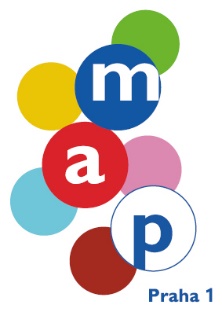 Identifikace dotčené veřejnostiVymezení působnosti MAP III – identifikace a zapojení dotčené veřejnostiMČ Praha 1 a její obyvatelé – nejširší vymezení potenciálně dotčené veřejnostiMístní akční plán rozvoje vzdělávání III Praha 1 je realizován na správním území městské části Praha 1. Území Městské části Praha 1 zahrnuje samotné jádro Prahy a rozkládá se na ploše 550 ha, tj. přibližně na 1 % území celého hlavního města.  Území MČ Praha 1 je detailně vymezeno Statutem hlavního města Prahy (vyhláška č. 55/2000 Sb. HMP) a existuje beze změny své plochy od roku 1960, kdy bylo vymezeno spolu s dalšími devíti městskými částmi při celkové správní reorganizaci území hlavního města. Správní obvod se stal samostatnou městskou částí v roce 1990. Na základě výsledků sčítání obyvatel 2021, otevřená data Českého statistického úřadu Výsledky sčítání 2021 - otevřená data | ČSÚ (czso.cz), lze konstatovat, že v daném území došlo k poklesu počtu obyvatel na 22 967, z jejichž řad je tvořena tzv. širší veřejnost, v jejímž zájmu je zvyšování kvality vzdělávání na území MČ Praha 1. Vzhledem ke strategické poloze MČ Praha 1 v samotném centru hlavního města a vzhledem ke skutečnosti, že školy na jejím území navštěvují také děti a žáci z jiných městských částí, lze reálně předpokládat, že realizace projektu bude mít do jisté míry také částečný (původně nezamýšlený) pozitivní přesah a bude potenciálně přispívat ke zvyšování kvality vzdělávání v celém území hl. města Praha. Veřejnost, odborná i laická bude prostřednictvím komunikačních kanálů MČ (webové stránky, úřední deska MČ, Facebook a další sociální sítě) pravidelně informována o cílech a pokroku v projektu a bude moct připomínkovat dílčí části MAP. Vybraní zástupci z řad veřejnosti se budou moci účastnit jednání řídícího výboru MAP. MČ má s prací s veřejností velké zkušenosti, veřejnost byla zapojena již do tvorby MAP I a II.Dotčená veřejnost Dotčenou veřejnost tvoří především následující cílové skupiny.Pedagogičtí pracovníci škol a školských zařízení včetně vedoucích pedagogických pracovníkůNa MŠ a ZŠ působících v území MČ Praha 1 pracuje přibližně 295 pedagogických pracovníků. Pedagogičtí pracovníci včetně vedoucích PP budou přímo zapojeni do projektových aktivit zejména prostřednictvím A1. Vybraní učitelé – lídři budou zároveň členy pracovních skupin, členy řídícího výboru MAP, budou se účastnit projektových aktivit, tematických workshopů atd. Své zkušenosti budou dále předávat kolegům na své škole i kolegům z jiných škol. Co se týče vedoucích PP, MČ Praha 1 pravidelně pořádá setkání s touto cílovou skupinou zaměřená na konkrétní problémy a hledání konkrétních řešení. Vedoucí pracovníci, příp. jimi pověření zástupci budou součástí odborného týmu MAP a budou se přímo podílet na tvorbě MAP (jako vedoucí nebo členové pracovních skupin). Dále budou členy řídícího výboru MAP, budou se účastnit diskuzí o investičních prioritách na území MČ P1 a dlouhodobé vizi vzdělávací politiky. Další přínos pro vedoucí pracovníky bude spočívat ve výměně zkušeností mezi řediteli škol, které mají různé zřizovatele, což přispěje k posílení vzájemné spolupráce navázané během MAP I a II.Rodiče dětí a žáků, děti a žáci Jedním z cílů projektu je pokračování nastavené spolupráce s rodiči dětí a žáků prostřednictvím jejich přímého zapojení do tvorby MAP. Vybraní zástupci z řad rodičů se budou účastnit zasedání pracovních skupin a jednání ŘV, budou mít možnost připomínkovat dílčí materiály MAP.MČ Praha 1 dlouhodobě spolupracuje s rodiči dětí a žáků v rámci tzv. Rodičovské akademie, která bude pokračovat i během MAP III. Rodičovská akademie je zaměřena na setkávání s odborníky nad tématy, která rodiče sami zvolí. Probíhá zde také spolupráce s rodiči – cizinci a poskytování služeb mediace. V rámci MŠ bude do MAP III zapojeno cca 800 dětí, v rámci ZŠ cca 2 850 žáků. Prostřednictvím těchto dětí a žáků dojde také k zapojení jejich rodičů, kteří se budou moci účastnit rozličných seminářů, WS a webinářů určených pro rodiče.Zaměstnanci veřejné správy a zřizovatelů škol působící ve vzdělávací politiceZa MČ Praha 1:MČ Praha 1 bude v projektu reprezentována vedoucí odboru školství a dalšími vybranými pracovníky, kteří budou v RT MAP. Tito pracovníci budou zodpovědní za realizaci klíčových aktivit projektu, naplňování indikátorů a vytváření kvalitních výstupů MAP. Zároveň budou dohlížet na zapojení všech 12 MŠ a ZŠ, které MČ Praha 1 zřizuje a které se zapojí do tvorby MAP III.Za Magistrát hlavního města Prahy:Jeden zástupce Odboru školství a mládeže MHMP, který se bude účastnit zasedání Řídícího výboru a současně bude působit jako zástupce realizátora KAP za Hlavní město Praha. Bude komunikovat s realizačním týmem, monitorovat výstupy a koordinovat přípravu KAP s výstupy MAP na Praze 1. Bude se podílet na aktivitě A 1.9. Bude dohlížet na zapojení 2 ZUŠ, které zřizuje HMP.Soukromí zřizovatelé: celkem 7 škol zapojených do MAPZástupci 7 soukromých zřizovatelů škol budou členy řídícího výboru a/nebo pracovních skupin a mít tak přímý vliv na proces tvorby MAP. Budou připomínkovat dílčí výstupy MAP a poskytovat tak členům odborného týmu RT MAP zpětnou vazbu při tvorbě MAP. Všichni zřizovatelé budou zároveň pravidelně informováni o aktivitách a výstupech projektu.Pracovníci organizací působících ve vzdělávání nebo asistenčních služeb a v oblasti neformálního a zájmového vzdělávání dětí a mládeže Na území MČ Praha 1 reprezentuje tuto cílovou skupinu zejména Knihovna Václava Havla, Středisko volného času Jednička, Francouzský institut v Praze nebo spolek "Oliva", z.s. V rámci podaktivity A 1.1 Řízení procesu rozvoje a aktualizace MAP budou identifikovány všechny organizace působící v oblasti neformálního a zájmového vzdělávání dětí a mládeže na daném území bez rozdílu právní formy a zřizovatele. Vybraní zástupci těchto organizací budou RT MAP osloveni s nabídkou účasti v řídícím výboru a budou se tak přímo podílet na tvorbě a výstupech MAP. Dále budou poskytovat členům odborného týmu MAP připomínky a zpětnou vazbu při tvorbě klíčových výstupů MAP.Pracovníci organizací působících ve vzděláváníMČ P1 má bohaté zkušenosti s oslovováním, motivováním a zapojováním cílové skupiny pracovníků organizací působících ve vzdělávání do různorodých akcí (vzdělávacích, osvětových, zájmových apod.) v rámci spolupráce s jednotlivými školami. Viz popis cílové skupiny Pracovníci organizací působících ve vzdělávání nebo asistenčních služeb a v oblasti neformálního a zájmového vzdělávání dětí a mládeže.Seznamy zapojených aktérů MAP IIISeznam zapojených škol v MAP III Souhlas se zapojením do realizace projektu MAP III Praha 1 vyjádřilo 26 škol různých zřizovatelů na území MAP III Praha 1.Přehled zapojených škol do MAP III:Seznam a zapojení identifikovaných aktérů MAP III Přehled relevantních aktérů, kteří se mohou zapojit do MAP III: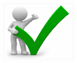 zástupce RT MAP - aktivně zapojeni, zástupci v ŘV zástupci zřizovatelů škol (bez rozdílu zřizovatele, tj. včetně soukromých a církevních škol) – osloveni, aktivně zapojeni, zástupci v ŘV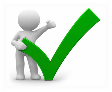 vedení škol, (ředitelé nebo vedoucí pedagogičtí pracovníci škol) - MŠ a ZŠ bez rozdílu zřizovatele, tj. včetně soukromých a církevních – osloveni, aktivně zapojeni – zástupci v ŘV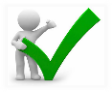 Učitelé – osloveni, aktivně zapojeni, zástupci v ŘVzástupci ze školních družin, školních klubů – osloveni, aktivně zapojeni – zástupce v ŘVzástupci ze základních uměleckých škol – osloveni, aktivně zapojeni – zástupce v ŘVzástupci organizací neformálního vzdělávání a středisek volného času, které působí na území daného MAP – osloveni, aktivně zapojeni – zástupci v ŘVzástupce KAP – osloveni, aktivně zapojeni – zástupce v ŘVzástupce rodičů (doporučení např. školskými radami nebo NNO sdružujícími rodiče, případně aktivní rodiče) – osloveni, aktivně zapojeni – zástupci v ŘVzástupce NPI ČR (P_AP) – osloveni, aktivně zapojeni – zástupce v ŘV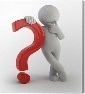 zaměstnavatelé v daném území - hledámezástupci institucí, které spolupracují se školami – např. Česká školní inspekce, pedagogicko-psychologické poradny – osloveni, aktivně zapojeni – zástupce v ŘV + ještě doplňujeme… zástupce VŠ, především pedagogických fakult – osloveni, aktivně zapojeni – zástupce v ŘVzástupce zainteresované veřejnostidalší zástupci dle návrhu dalších členů ŘV – ŘV je otevřen novým zájemcům o členstvíSeznam pracovních skupin a jejich členů Datum aktualizace: 15. 2. 2023Administrativní část realizačního týmuOdborná část realizačního týmuSeznam pracovních skupin a jejich členůSeznam zapojených aktérů MAP III – seznam členů Řídicího výboru Datum aktualizace: 15. 2. 2023ŘÍZENÍ PROCESU MAP III – MČ Praha 1IDENTIFIKACE DOTČENÉ VEŘEJNOSTIŘÍZENÍ PROCESU MAP III – MČ Praha 1IDENTIFIKACE DOTČENÉ VEŘEJNOSTIPROJEKT MÍSTNÍ AKČNÍ PLÁN ROZVOJE VZDĚLÁVÁNÍ III – MČ PRAHA 1PROJEKT MÍSTNÍ AKČNÍ PLÁN ROZVOJE VZDĚLÁVÁNÍ III – MČ PRAHA 1CZ.02.3.68/0.0/0.0/20_082/0023073Č.NázevRED IZO1Mateřská škola sv. Voršily v Praze6000002062Škola Jaroslava Ježka, Mateřská škola, základní škola, praktická škola a základní umělecká škola pro zrakově postižené, Praha 1, Loretánská 19 a 176000207463Mateřská škola Letenská6000351404Mateřská škola Masná6000351585Mateřská škola Revoluční6000351746Mateřská škola Opletalova6000351827Mateřská škola Národní se zaměřením na ranou péči6000351918Mateřská škola Hellichova6000652129Mateřská škola Pštrossova60003522110Základní škola a mateřská škola Parentes Praha69100054911International Montessori School of Prague, mateřská škola a základní škola, s.r.o.69100696212Anglicko - česká mateřská škola YMCA69100802713Mateřská škola FlowerGarten s.r.o.69100930914Mateřská škola Klásek s.p.o.69101114115Mateřská škola EduArt, z. ú.69101525216Základní škola sv. Voršily v Praze60000108317Malostranská základní škola60003523918Základní škola nám. Curieových60003524719Základní škola Brána jazyků s rozšířenou výukou matematiky60003525520Základní škola Vodičkova60003526321Základní škola J. Gutha-Jarkovského60003527122Základní umělecká škola, Praha 1, U půjčovny 460000181423Soukromá základní umělecká škola Orphenica, spol. s r.o.60000182224Základní umělecká škola, Praha 1, Biskupská 1260000183125MALVÍNA - umělecká mateřská škola s.r.o.69100939226Soukromá mateřská škola - The International Early Learning Centre - Prague s.r.o.691008043PhDr. Zuzana Andělováhlavní manažerka projektuIng. Daniela Blažkováadministrátorka projektuMgr. Petr Anděl, Ph.D.odborný garantPhDr. Martina MalotováevaluátorkaIng. Pavel Štursa, Ph.D.facilitátorMgr. Tomáš Ledvinkaved. PS pro financováníPracovní skupina pro financováníPhDr. Zuzana Andělováčlen PS pro financováníBc. Barbora Filkornováčlen PS pro financováníMgr. Tereza Martínkováved. PS ČGPracovní skupina pro rozvoj čtenářské gramotnosti a k rozvoji potenciálu každého žákaPhDr. Hana Holubkovováčlen PS pro ČGNina Krásenskáčlen PS pro ČGPhDr. Jitka Kendíkovávedoucí PS pro MGPracovní skupina pro rozvoj matematické gramotnosti a k rozvoji potenciálu každého žákaLenka Pajkrtováčlen PS pro MGPhDr. Barbora Korečková, Ph.D.člen PS pro MGMgr. et. Bc. Michaela Vencováved. PS pro kulturní povědomíPracovní skupina pro kulturní povědomíMgr. Eva Špačkováčlen PS pro kulturní povědomíPhDr. Zuzana Andělováčlen PS pro kulturní povědomíAlžběta Korábováčlen PS pro kulturní povědomíPetr Vlasákčlen PS pro kulturní povědomíMgr. Jana Šámalováved. PS pro rovné příležitostiPracovní skupina pro rovné příležitostiMgr. Petr Anděl, Ph.D.člen PS pro rovné příležitostiPaedDr. Věra Dvořákováčlen PS pro rovné příležitostiBc. Vladimíra Zubováčlen PS pro rovné příležitostiJméno a příjmení OrganizaceZástupce aktérů MAP II 1PhDr. Zuzana AndělováMČ P 1/Hl. manažerka MAP III člen RT2Jiří Dušek NPI ČR, konzultant projektu P_APNPI ČR3Bc. Jana Hegerováředitelka MŠ Masnázástupce vedení škol4MgA. Jana JandáčkováDDM Truhlářská vedoucí střediska SVČ Jednička5PhDr. Galina Jarolímkováředitelka PPP pro P1,2, 4zástupce institucí spolupracujících se školami 6PhDr. Jitka Kendíková ředitelka ZŠ J.G.- Jarkovského, vedoucí PS pro matematickou gramotnostzástupce vedení škol/člen RT7Mgr. Bc. Filip Kuchař Pedf UK, i-KAP II/2zástupce i-KAP II/28Mgr. Tomáš Ledvinkaředitel Malostranské ZŠ, vedoucí PS pro financovánízástupce vedení škol/člen RT9Mgr. Tereza Martínkováředitelka ZŠ nám. Curieových, vedoucí PS pro čtenářskou gramotnostzástupce vedení škol/člen RT10Mgr. MgA. Petra MartinovskáMHMP/iKAP2-KPRSzástupce MHMP11Mgr. Jitka Enderst Moravcováředitelka MŠ Opletalovazástupce vedení škol12Mgr. Radek PilcZŠ Vodičkovazástupce školního klubu ZŠ Vodičkova13Ing. Šárka Poláčková Šikovní Děti, z.s.zástupce neformálního vzdělávání14PhDr. Filip Roubíček, PhD. ředitel ZŠ sv. Voršily v Prazezástupce vedení škol15Mgr. Jana Šámalová META, o.p.s , vedoucí PS pro rovné příležitostizástupce META/člen RT 16JUDr. Jiří ŠidliákSport4active, z.s.zástupce organizace neformálního vzdělávání17Mgr. Eva ŠpačkováZMČ P1, člen KOVV, člen PSzástupce - KOVV, místopředseda ŘV 18Mgr. Barbara ŠabachováKC Kampazástupce organizací neformálního vzdělávání19Mgr. Petr Anděl, Ph.D.MČ P 1 - Odborný garant projektu MAP III  člen RT20Mgr. Pavla VaňkováOliva, z.s.zástupce organizace neformálního vzdělávání21Mgr. Libuše Vlkovápedagog, koordinátor pedagog/veřejnost22Mgr. Bc. Michaela VencováVedoucí odboru školství MČ Praha 1/ vedoucí PS pro kulturní povědomí zástupce zřizovatele/člen RT, předseda ŘV23Mgr. Dagmar Zelená ředitelka ZŠ Vodičkova zástupce vedení škol24Milan Tolknerzástupce ZUŠ zástupce vedení škol25Mgr. Aneta Žďárská YMCA Praha vedoucí RC YMCA 